LEMBAR PERNYATAAN ORISINALITASKarya Tulis Ilmiah ini adalah hasil karya sendiri dan semua sumber baik yang dikutip maupun dirujuk telah saya nyatakan dengan benarNama 			: KholilahNIM			: P17110181033Tanda Tangan		: 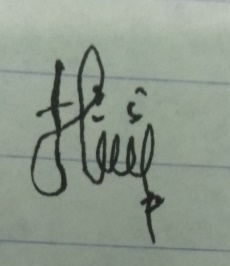 Tanggal 		: 5 Juli 2021